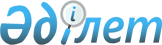 О внесении изменений в приказ Министра по инвестициям и развитию Республики Казахстан от 30 ноября 2015 года № 1133 "О некоторых вопросах государственной поддержки инвестиций"Приказ Министра по инвестициям и развитию Республики Казахстан от 9 декабря 2016 года № 852. Зарегистрирован в Министерстве юстиции Республики Казахстан 27 декабря 2016 года № 14585.
      В соответствии с пунктом 1 статьи 292 Предпринимательского кодекса Республики Казахстан от 29 октября 2015 года и статьей 16 Закона Республики Казахстан от 19 марта 2010 года "О государственной статистике" ПРИКАЗЫВАЮ:
      1. Внести в приказ Министра по инвестициям и развитию Республики Казахстан от 30 ноября 2015 года № 1133 "О некоторых вопросах государственной поддержки инвестиций" (зарегистрированный в Реестре государственной регистрации нормативных правовых актов за № 12572, опубликованный 13 января 2016 года в информационно-правовой системе "Әділет") следующие изменения:
      форму заявки на предоставление инвестиционных преференций, утвержденную указанным приказом, изложить в редакции согласно приложению к настоящему приказу;
      в требованиях по составлению бизнес-плана инвестиционного проекта, утвержденных указанным приказом:
      подпункт 1) пункта 4 изложить в следующей редакции:
      "1) поставки сырья, материалов и оборудования:
      перечень видов используемого сырья и материалов;
      анализ рынка сырья и материалов (отечественного и импортного) с учетом наличия производства на территории Республики Казахстан и странах Евразийского экономического союза (заполняется при импорте данного сырья и материалов); 
      усредненная норма расходов импортируемого сырья и материалов на производство единицы готовой продукции, выпускаемой на оборудовании в рамках инвестиционного проекта, с указанием наименования и объема используемого сырья и материалов;
      перечень необходимого технологического оборудования;
      новизна технологического оборудования (дата выпуска и модель оборудования); 
      поставщики технологического оборудования и сырья с указанием наличия договорных отношений с юридическим лицом, подавшим заявку на предоставление инвестиционных преференций;
      стоимость технологического оборудования с учетом транспортных расходов, монтажных и пусконаладочных работ;".
      2. Комитету по инвестициям Министерства по инвестициям и развитию Республики Казахстан обеспечить:
      1) государственную регистрацию настоящего приказа в Министерстве юстиции Республики Казахстан;
      2) направление копии настоящего приказа в бумажном и электронном виде на официальное опубликование в периодические печатные издания и информационно-правовую систему "Әділет", а также в Эталонный контрольный банк нормативных правовых актов Республики Казахстан в течение десяти календарных дней со дня государственной регистрации в Министерстве юстиции Республики Казахстан;
      3) размещение настоящего приказа на интернет-ресурсе Министерства по инвестициям и развитию Республики Казахстан;
      4) в течение десяти рабочих дней после государственной регистрации настоящего приказа в Министерстве юстиции Республики Казахстан представление в Юридический департамент Министерства по инвестициям и развитию Республики Казахстан сведений об исполнении мероприятий, предусмотренных подпунктами 1), 2) и 3) настоящего пункта.
      3. Контроль за исполнением настоящего приказа возложить на курирующего вице-министра по инвестициям и развитию Республики Казахстан.
      4. Настоящий приказ вводится в действие со дня его первого официального опубликования и распространяется на отношения, возникшие с 26 декабря 2016 года.
      "СОГЛАСОВАН" 
      Председатель Комитета по статистике 
      Министерства национальной экономики 
      Республики Казахстан 
      _______________ Н. Айдапкелов 
      14 декабря 2016 год
      форма  Заявка
на предоставление инвестиционных преференций
      Примечание:
      * заполняется при необходимости;
      ** для юридического лица, реализующего инвестиционный приоритетный, или инвестиционный стратегический проект;
      *** для юридического лица, реализующего инвестиционный приоритетный проект.
      4. Рабочая программа по инвестиционному проекту:
      ____________________________________________________________________
      (наименование)
      Наименование инвестора: ____________________________________________
      5. Список и объем импортируемого технологического оборудования и комплектующих к нему, запасных частей, сырья и материалов, освобождаемых от обложения таможенными пошлинами в соответствии с законодательством Евразийского экономического союза и (или) законодательством Республики Казахстан*.
      Примечание:
      * заполняется при необходимости
      ** информация по классификации товаров содержащие полное коммерческое наименование, фирменное наименование, основные технические, коммерческие характеристики товаров и иную информацию, в том числе фотографии, рисунки, чертежи, паспорта изделий, и другие документы, заверенные подписью руководителя и печатью юридического лица подавшего заявку. 
      6. Инвестиционные преференции для инвестиционного приоритетного проекта предоставляются при соблюдении условий пункта 5 статьи 286 Предпринимательского кодекса Республики Казахстан от 29 октября 2016 года.
      форма   Сведения о привлекаемой иностранной рабочей силе
					© 2012. РГП на ПХВ «Институт законодательства и правовой информации Республики Казахстан» Министерства юстиции Республики Казахстан
				
Министр
по инвестициям и развитию
Республики Казахстан
Ж. КасымбекПриложение
к приказу Министра
по инвестициям и развитию
Республики Казахстан
от 9 декабря 2016 года № 852
Приложение 1
к приказу Министра по инвестициям
и развитию Республики Казахстан
от 30 ноября 2015 года № 1133
1. Сведения об юридическом лице Республики Казахстан
1. Сведения об юридическом лице Республики Казахстан
1. Сведения об юридическом лице Республики Казахстан
1.
Наименование юридического лица Республики Казахстан
2.
Информация о прохождении регистрации (перерегистрации) юридического лица Республики Казахстан (дата, основание)
3.
Местонахождение: юридический адрес фактическое местонахождение
4.
Бизнес идентификационный номер (БИН)
5.
Руководитель юридического лица Республики Казахстан
_________________________________________

(фамилия, имя, отчество (при его наличии)

_________________________________________

(телефон, факс, электронная почта)
6.
Главный бухгалтер юридического лица Республики Казахстан
________________________________________

(фамилия, имя, отчество (при его наличии)

________________________________________

(телефон, факс, электронная почта)
7.
Менеджер инвестиционного проекта
_______________________________________

(фамилия, имя, отчество (при его наличии)

_______________________________________

(телефон, факс, электронная почта)
2. Сведения об инвестиционном проекте
2. Сведения об инвестиционном проекте
2. Сведения об инвестиционном проекте
8.
Наименование инвестиционного проекта
___________________________________
9.
Место реализации инвестиционного проекта
___________________________________
10.
Выбранный (ые) для инвестирования приоритетный (ые) вид (ы) деятельности (на уровне классов общего классификатора видов экономической деятельности)
11.
Объем инвестиций в фиксированные активы юридического лица без учета налога на добавленную стоимость (учитываются затраты фиксированного актива, введенного в эксплуатацию в календарном году, в котором подана заявка на предоставление инвестиционных преференций, и (или) вводимого в эксплуатацию в будущем периоде)
_______________________________________ (тенге)
12.
Источники финансирования проекта, наличие:

1) собственных средств

2) заемных средств

3) бюджетных средств
1) ________________________________________________ (наименование, №, дата документа,

 подтверждающего наличие собственных средств)

2) ________________________________________________ (наименование, №, дата документа,

 устанавливающего источники финансирования

 проекта, кредитор)

3) ________________________________________________

 (наименование, №, дата документа,

 подтверждающего финансирование

 из бюджетных средств)
3. Требуемые для реализации проекта инвестиционные преференции*
3. Требуемые для реализации проекта инвестиционные преференции*
3. Требуемые для реализации проекта инвестиционные преференции*
13.
Освобождение от обложения таможенными пошлинами при импорте:

1) технологического оборудования, комплектующих к нему;

2) запасных частей к технологическому оборудованию, сырья и материалов
1) ________________________________________

(льготируемая сумма)

2) ________________________________________

(льготируемая сумма)
13-1
Освобождение от уплаты налога на добавленную стоимость при импорте сырья и (или) материалов
_______________________________________

(льготируемая сумма)
14.
Место проведения таможенной очистки
15.
Государственный натурный грант
____________________________________________

(документы, подтверждающие предварительное

согласование)
16.
Льготы по земельному налогу**
___________________________________________

(срок)
17
Льготы по налогу на имущество**
__________________________________________

(срок)
18.
Льготы по корпоративному подоходному налогу**
__________________________________________

(срок)
19.
Инвестиционная субсидия***
_________________________________________

(тысяч тенге)

указывается сумма затрат на строительно-монтажные

работы и приобретение оборудования без учета налога

на добавленную стоимость и акцизов
20.
Количество иностранной рабочей силы***, из них (согласно приложению к заявке на предоставление инвестиционных преференций):

1) руководители,

2) специалисты с высшим образованием,

3) квалифицированные рабочие
1) ___________________________________________

(количество человек)

2) ___________________________________________

(количество человек)

3) ___________________________________________

(количество человек)
Раздел 1: Инвестиции в фиксированные активы, тысяч тенге
Раздел 1: Инвестиции в фиксированные активы, тысяч тенге
Раздел 1: Инвестиции в фиксированные активы, тысяч тенге
Раздел 1: Инвестиции в фиксированные активы, тысяч тенге
Раздел 1: Инвестиции в фиксированные активы, тысяч тенге
Раздел 1: Инвестиции в фиксированные активы, тысяч тенге
Раздел 1: Инвестиции в фиксированные активы, тысяч тенге
Раздел 1: Инвестиции в фиксированные активы, тысяч тенге
Раздел 1: Инвестиции в фиксированные активы, тысяч тенге
Статьи затрат
Подтверждающие документы
Подтверждающие документы
Подтверждающие документы
Дата ввода в эксплуатацию фиксированных активов
Календарный год
Календарный год
Календарный год
Всего
Статьи затрат
контрагент
№
дата
1 полугодие
2 полугодие
Итого по году
Итого по разделу 1:
Раздел 2: импорт запасных частей к технологическому оборудованию, сырья и материалов, количество*
Раздел 2: импорт запасных частей к технологическому оборудованию, сырья и материалов, количество*
Раздел 2: импорт запасных частей к технологическому оборудованию, сырья и материалов, количество*
Раздел 2: импорт запасных частей к технологическому оборудованию, сырья и материалов, количество*
Раздел 2: импорт запасных частей к технологическому оборудованию, сырья и материалов, количество*
Раздел 2: импорт запасных частей к технологическому оборудованию, сырья и материалов, количество*
Раздел 2: импорт запасных частей к технологическому оборудованию, сырья и материалов, количество*
Раздел 2: импорт запасных частей к технологическому оборудованию, сырья и материалов, количество*
Раздел 2: импорт запасных частей к технологическому оборудованию, сырья и материалов, количество*
Статьи затрат
Подтверждающие

документы
Подтверждающие

документы
Подтверждающие

документы
Единица измерения
Период освоения
Период освоения
Период освоения
Всего
Статьи затрат
контрагент
№
дата
1 полугодие
2 полугодие
Итого по году
1. Запасные части, в том числе:
2. Сырье, материалы, в том числе:
Итого по разделу 2:
Раздел 3: Производственные показатели, количество в натуральном выражении
Раздел 3: Производственные показатели, количество в натуральном выражении
Раздел 3: Производственные показатели, количество в натуральном выражении
Раздел 3: Производственные показатели, количество в натуральном выражении
Раздел 3: Производственные показатели, количество в натуральном выражении
Раздел 3: Производственные показатели, количество в натуральном выражении
№

п/п
Наименование товаров, работ, услуг
календарный год
календарный год
календарный год
Всего
1 полугодие
2 полугодие
Итого по году
Итого по разделу 3:
Итого по разделу 3:
№
Наименование
ТН ВЭД ЕАЭС
Единица измерения
Количество
Документы, позволяющие однозначно классифицировать товары**
1.
2.
Итого
Итого
Итого
Итого
Итого
Итого
__________________________________

(Фамилия, имя, отчество (при его

наличии) руководителя юридического

 лица Республики Казахстан)
___________________________

 (подпись, печать и дата)Приложение
к заявке на предоставление
инвестиционных преференций
№
Фамилия, имя, отчество (в том числе латинскими буквами)
Дата рождения
Гражданство/ Страна постоянного проживания
Номер, дата и орган выдачи паспорта (документа, удостоверяющего личность)
Период привлечения (месяц, год)
__________________________________

(Фамилия, имя, отчество (при его

наличии) руководителя юридического

 лица Республики Казахстан)
___________________________

 (подпись, печать и дата)